Developing a Risk Management PlanRisk Management Plans and risk assessments are integral components of running safe and sustainable events for the community. In assessing risk, we are looking to Identify, Analyse, Evaluate and Treat risk in an effort to minimise loss and injury.Principles of Risk ManagementA new Australian and New Zealand Risk Management Standard (AS/NZS ISO 31000:2009) was implemented in November 2009, providing principles and general guidelines to be considered when developing risk management frameworks. Under the Standard, the definition of risk is “the effect of uncertainty on objectives.”   Therefore, before you can begin to develop your Risk Management Plan, you need to have a clear understanding of what your event involves and what you want it to achieve.  This includes:the purpose/objective of your eventthe activities and attractions you will be presentingthe environment you’re presenting the event in, and the type and size of audience you believe your event will attract.  This requires a consistent and systematic approach in recognising the activities which will be undertaken. It is important to get input from those individuals who have prior experience working on, or contributing to, your event as they can be an excellent source in identifying risk.  This could include members of your committee, board, staff, contractors or volunteers.  By utilising the knowledge of those directly involved in your event, your plan will be inclusive, responsive and will protect the safety and broader values of your organisation.Developing a Risk Management Plan and conducting an assessment prior to your event means potential risks can be identified and then rated in accordance to:Likelihood (probability of occurrence), and Consequence (severity of damage)Controls and actions can then be taken to help reduce, or mitigate any potential risks, prior to your event taking place. Risk Assessment Process & Plan DeliveryThe following steps should be undertaken as part of the assessment of any event or activity:Identifying Hazards and RisksUsing the Risk Management Plan template as a guide, list the details of all potential risks and/or hazards you believe could occur at your eventIdentify the hazards associated with the event that may expose people to injury, illness, or disease, or put your organisation at risk. There will be hazards associated to each event element identified. List these in the Hazards column of the Risk Assessment Template.Some standard hazards on event sites include:Access and egress of patronsBins and waste management plan in placeTrips, slips and fallsThe consequence of a hazard is a risk. Think about what risks might occur if the hazard is not properly managed. When considering if a hazard could become a risk, consider “if this hazard were not addressed there is a risk that…”Thinking about your risks consider the questions:What can happen?Where could it happen?When could it happen?Why would it happen?How can it happen?Analyse RisksAssess the Likelihood and Consequence of each risk (use Table 1: Risk Consequence and Table 2: Risk Likelihood to assist this process)Apply a Risk Rating using Table 3: Risk Rating MatrixThink about how likely is it that people could be exposed to the hazard and if they were, what would be the consequence. The likelihood of a risk occurring refers to how likely something might happen. Evaluate RisksIdentify what Action needs to be taken to eliminate or reduce the riskAllocate the Action to an individual who will be responsible for enforcing the control measuresAllocate a timeframe for completion of the ActionRecord the Status of the Action up to its completionTreating RisksConsider what steps you can take to avoid or reduce the risk and the Actions/Controls/Treatments that will be put in place to achieve that.There are a range of control measures that can be used to reduce the risks at your event. Table 4: Risk Control Hierarchy outlines the different control methods and their use. This includes Changing the Risk by modifying the work in some way to eliminate or reduce the risk, Changing Behaviour or using Personal Protective Equipment (PPE).List all the actions and controls that will be put in place to control the hazards and risks at your event.At the end of the document is a list of some of the risks that may be present while organising and running your event. This list is not exhaustive and will depend upon the type and duration of the event. Populate the risk assessment template with relevant risks and corresponding controls and treatments.Risk Consequence, Likelihood & Matrix Tables (AS/NZS ISO 31000:2009)The Standard provides guidance on the implementation of AS/NZS ISO 31000:2009 and defines the concept of risk, explains how it comes about and describes the principles, framework and process that allow risk to be managed effectively.Using Tables 1 & 2, consider each of the risks you have identified and assess them against their Consequence and Likelihood.  From there, see where that risk corresponds within the Risk Matrix in Table 3.  This will result in your Risk Rating, which identifies whether your risk is Extreme, High, Medium or Low.Risks should be prioritised according to their level of risk.  The higher the risk, the more diligent you will need to be in managing that risk, and in applying controls to minimise, or eliminate the risk altogether.Table 1: Risk ConsequenceCONSEQUENCESWhat is the worst Consequence of this incident / hazard?Consider what could reasonably happen (for Hazard) or what actually happened (for Incident)?Look at the description and choose the most suitable consequence.Table 2: Risk LikelihoodLIKELIHOODWhat is the likelihood of this occurring?Consider this without new or interim controls in place.Look at the most suitable likelihood.Table 3: Risk Rating MatrixThe following Risk Management Plan is a template and is provided as a guide only.  How the guidance is used and implemented is the responsibility of the event organiser.Determining RISK LEVEL with RISK MATRIXTake Consequence rating and select the correct column.Take Likelihood and select the correct row.Circle the Risk Level where the 2 ratings cross on the matrix below.Table 4: Risk Control HierarchyTypical risks and hazards which occur at events and should be identified within a Risk Assessment:Slips, trips and falls Vehicular movement on site - (as per example in template)Medical emergency - what sort of injuries will/could occur, do you have access to first aid on site, can emergency services access the site easily if an emergency call is made to 000, etcEmergency evacuation - dangerous situation presents itself – fire, explosion, flooding /storm damage, structural damage/malfunction, verbal threat received etcCar parking - issues with traffic jams or frustration by drivers due to limited parking or higher than expected attendanceFire / explosion - could occur due to LPG gas explosion or fireworks, will you have fire extinguishers and fire blankets on hand, etcLost / Missing child – what is your process for managing a lost/found child, what needs to be documented, how is the missing child reported, where will found children be taken while you try and locate a parent, at what point do you involve Police, etcWaste – how will you deal with managing waste? Regular checks of bins, changing liners, having a skip etcExtreme weather – what are the plans for fire danger days, how will you manage high winds (marquees and attractions must be tied down/weighted), how will you manage illness due to weather? eg. heat stress, dehydration, hypothermia etc)Contractors/Suppliers fail to arrive - do you have contact details for all your suppliers so you can call them while on site? What’s the fallout of contractors not arriving and setting up on time? Will you / can you start the event later if this happens etc)Equipment damage - loss of deposit or bond, how is this damage reported/recorded? Do activities and entertainment have to be cancelled due to damages?Structures, marquees, rigging, staging & Equipment – what if this isn’t assembled correctly, injury which could occur due to fallen objects etcComplaints - it’s likely that you will receive complaints through the day, so generate a system for logging that information and actioning it (eg. contractor runs into a bollard and damages it, you then need to report it to Council to be repaired, or it may just be a patron complaining about a ride, variety of food, etc)Food poisoning – do all food vendors hold the appropriate temporary food premises permit?  Have all vendors been registered on Food Trader and lodged a Statement of Trade with Council? Is food being stored correctly (at right temperatures), are hand washing facilities being used?  If a food poisoning incident is reported, how do you manage that information and communicate it to others in attendance and/or Health authoritiesNoise - adhere to EPA guidelines, check decibel reading to ensure you’re operating within regulationOvercrowding – crowd congestion, can you limit number of individuals entering the site, use crowd barriersSecurity issues – intruder, threats, loss of crowd control, injury to patrons or staff by an aggressive individual. Do you have security guards at the event?Cash handling / Theft (keep cash secure, security on site)Other risks which may occur (depending on type of activity)Alcohol & Drugs - excessive consumption, drinking, aggressive behaviour, injuriesEntertainers fail to arrive - audience disappointed, filling those stage gapsInsufficient lighting – For events at night - the absence of adequate lighting, you run the risk of further trips and falls when people return to their cars at night and potentially an increased/further risk of car theft or damage. <Event Name> Risk Management Plan EXAMPLE: (can delete)This template is provided as a guide only. How the guidance is used and implemented is the responsibility of the event organiser.CONSEQUENCECONSEQUENCECONSEQUENCELevelDescriptorDetail description1InsignificantNo injuries, low loss.2MinorFirst aid attention required, medium loss.3Significant.Increased medical treatment required, high loss.4MajorExtensive injuries, major loss.5CatastrophicDeath, significant loss, severe crisis.ConsequenceDescriptionCatastrophic (C)FatalityHigh (H)Notifiable Incident, Dangerous Occurrence,Significant (S)Incident, Inj. / Disease (Lost Time)Moderate (M)Inj. / Disease (No Lost Time – FA, MTI), Near MissInsignificant (I)At Risk-BehaviourLiKELIHOODLiKELIHOODLiKELIHOODLevelDescriptorDetail descriptionAAlmost certainIs expected to occur in most circumstances; more than 75% chance of occurring; impacting factors outside the control of the organisationBLikelyWill probably occur in most circumstances; 50-75% chance of occurring; impacting factors outside the control of the organisationCPossiblePossible occurrence in most circumstances, 25-50% chance of occurring; previous audits indicate non-compliance; impacting factors outside the control of the organisationDUnlikelyCould occur at some time; less than 25% chance of occurring; non-complex process and/or existence of checks and balancesERareMay occur in exceptional circumstances, simple process, no previous evidence of non-complianceLikelihoodDescriptionAlmost Certain (A)Several times a yearLikely (L)Once a yearPossible (P)Once every three yearsUnlikely (U)Once every ten yearsRare (R)Once every thirty yearsExtremely Rare (E)Once every hundred yearsCONSEQUENCESCONSEQUENCESCONSEQUENCESCONSEQUENCESCONSEQUENCESLIKELIHOODCatastrophic 5Major4Significant3Minor2Insignificant1A (Almost Certain)ExtremeExtremeHighHighMediumB (Likely)ExtremeHighHighMediumMediumC (Possible)HighHighHighMediumLowD (Unlikely)HighMediumMediumLowLowE (Rare)HighMediumMediumLowLowCONSEQUENCE (C)CONSEQUENCE (C)CONSEQUENCE (C)CONSEQUENCE (C)CONSEQUENCE (C)Insignificant (I)Moderate (M)Significant (S)High (H)Catastrophic (C)Occupational Health & SafetyOccupational Health & SafetyOccupational Health & SafetyAt Risk-BehaviourInjury / Disease (No Lost Time [FA, MTI]), Near MissInjury / Disease (Lost Time >1 day / shift)Notifiable (Incident, Serious Injury / Disease, Dangerous Occurrence)FatalityLIKELIHOOD (L)LIKELIHOOD (L)Almost Certain (A)Several times a yearLMSHELIKELIHOOD (L)LIKELIHOOD (L)Likely (L)Once a yearLMSHELIKELIHOOD (L)LIKELIHOOD (L)Possible (P)Once every three yearsLLMSHLIKELIHOOD (L)LIKELIHOOD (L)Unlikely (U)Once every ten yearsLLMSHLIKELIHOOD (L)LIKELIHOOD (L)Rare (R)Once every thirty yearsLLLMSLIKELIHOOD (L)LIKELIHOOD (L)Extremely Rare (E)Once every hundred yearsLLLMSRisk ControlsRisk ControlsRisk ControlsMost effective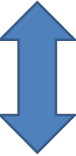 Least effectiveEliminationDiscontinue the use of a product / chemical / process / plant.Changing the Risk. Requires modifying the workplace in some way to eliminate or reduce the risk.Most effectiveLeast effectiveSubstitutionUsing water based instead of solvent based paint, using chemicals of lower concentration, painting with brush instead of paintChanging the Risk. Requires modifying the workplace in some way to eliminate or reduce the risk.Most effectiveLeast effectiveEngineering ControlsMachine Guarding, Ventilation and Extraction Systems, Wetting Down Techniques, Isolating, Enclosing, Separating by DistanceChanging the Risk. Requires modifying the workplace in some way to eliminate or reduce the risk.Most effectiveLeast effectiveAdministrationWork Rotation, Safety Signs, Rules and Regulations, Daily Checks, Safe Work Method Statements, Permits to Work, Supervision or On-Job Training, Restricting Entry, Training, Practising Good Housekeeping, Lockout TagoutChanging personnel’s behaviour or Department’s Culture to reduce risk. Requires Safe Behaviour from personnel.Most effectiveLeast effectivePPEHead Protection, Face Protection, Eye Protection, Hearing Protection, Respiratory Protection, Hand Protection, Foot ProtectionChanging personnel’s behaviour or Department’s Culture to reduce risk. Requires Safe Behaviour from personnel.EVENT NAME:EVENT DESCRIPTION:DATE(S):VENUE / LOCATION:DATE CREATED/REVISEDAUTHORDATE APPROVEDVERSION NO.RISK/HAZARD DETAILSCONSEQUENCES OF AN EVENT HAPPENINGCONSEQUENCES OF AN EVENT HAPPENINGCONSEQUENCES OF AN EVENT HAPPENINGACTION CONTROLSRISK RATING AFTER CONTROLSPERSON RESPONSIBLECOMPLETED BYRISK/HAZARD DETAILSLIKELIHOODCONSEQUENCERISK RATINGACTION CONTROLSRISK RATING AFTER CONTROLSPERSON RESPONSIBLECOMPLETED BYHazard – Vehicles on siteRisk - Vehicular accident on siteDamage to parks and garden(example only)B Likely3 SignificantHighAccredited traffic marshals in place to direct vehiclesHigh vis vests to be worn by marshalsRed and White hazard tape used to cordon off areasDefine areas for drivingSignage provided advising to not exceed 10kmphAllocated times for contractors to enter siteNo vehicle movement allowed on site one hour before event starts and one hour after event concludesD/3MediumEvent Co-ordinatorSite ManagerBump in dateHazard - Trip hazards or slipsRisk – Injury to workers or general public(example only)B Likely3 SignificantHighCables and ropes taped down or hung overheadCable traps and floor coverings used along thoroughfaresWhite tape placed along edges of stages, stepsSignage provided to alert patrons to slippery surfacesRailing used on staging exceeding 1mVolunteers and staff monitoring event site during the event for trip hazardsC/2MediumEvent dateRISK/HAZARD DETAILSCONSEQUENCES OF AN EVENT HAPPENINGLIKELIHOOD       CONSEQUENCE         RISK RATINGCONSEQUENCES OF AN EVENT HAPPENINGLIKELIHOOD       CONSEQUENCE         RISK RATINGCONSEQUENCES OF AN EVENT HAPPENINGLIKELIHOOD       CONSEQUENCE         RISK RATINGACTIONS/CONTROLSRISK RATING AFTER CONTROLSPERSON RESPONSIBLECOMPLETED BY